 АДМИНИСТРАЦИЯ 
ЛЕНИНСКОГО МУНИЦИПАЛЬНОГО РАЙОНА
ВОЛГОГРАДСКОЙ ОБЛАСТИ______________________________________________________________________________ПОСТАНОВЛЕНИЕ (проект)От_____________ № __________Об утверждении административного регламента предоставления муниципальной услуги «Установление, изменение и отмена муниципальных маршрутов регулярных перевозок, а также изменение расписаний движения транспортных средств по муниципальному маршруту регулярных перевозок в границах Ленинского муниципального района Волгоградской области»В соответствии с Федеральным законом от 27.07.2010 № 210-ФЗ «Об организации представления государственных и муниципальных услуг», постановлением администрации Ленинского муниципального района Волгоградской области от 08.07.2016 № 322 «Об утверждении Порядка разработки и утверждения административных регламентов предоставления муниципальных услуг», руководствуясь Уставом Ленинского муниципального района Волгоградской области, ПОСТАНОВЛЯЮ:Утвердить административный регламент предоставления муниципальной услуги «Установление, изменение и отмена муниципальных маршрутов регулярных перевозок, а также изменение расписаний движения транспортных средств по муниципальному маршруту регулярных перевозок в границах администрации Ленинского муниципального района Волгоградской области».Постановление вступает в силу со дня его официального обнародования.Контроль исполнения постановления возложить на заместителя главы Ленинского муниципального района А.В. Колтунова.Глава Ленинского муниципального района				                                     А.В. Денисов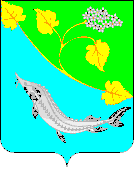 